CÂMARA MUNICIPAL DE JACAREÍ18ª LEGISLATURA - ANO IIIRESUMO DA ATA ELETRÔNICA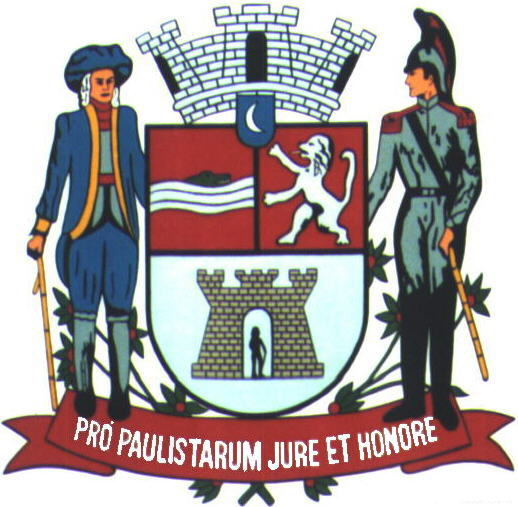 35ª SESSÃO ORDINÁRIARealizada em 25/10/2023Horário: 9h18min18ª (DÉCIMA OITAVA) LEGISLATURA - ANO IIIRESUMO DA ATA ELETRÔNICA DA35ª (TRIGÉSIMA QUINTA) SESSÃO ORDINÁRIAAos vinte e cinco (25) dias do mês de outubro (10) do ano dois mil e vinte e três (2023), iniciando às nove horas e dezoito minutos (9h18), compareceram à Câmara Municipal de Jacareí, a fim de participar de Sessão Ordinária regimentalmente designada, os seguintes Vereadores: ABNER ROSA – PSDB; DUDI - PL; EDGARD SASAKI – PSDB; HERNANI BARRETO - REPUBLICANOS; LUÍS FLÁVIO (FLAVINHO) - PT; MARIA AMÉLIA - PSDB; PAULINHO DO ESPORTE - PSD; PAULINHO DOS CONDUTORES - PL; DR. RODRIGO SALOMON - PSDB; ROGÉRIO TIMÓTEO - REPUBLICANOS; RONINHA - PODEMOS; SÔNIA PATAS DA AMIZADE - PL; e VALMIR DO PARQUE MEIA LUA - UNIÃO BRASIL. 	A Sessão teve a Presidência do Vereador ABNER ROSA – PSDB, tendo para secretariá-lo os pares SÔNIA PATAS DA AMIZADE e PAULINHO DO ESPORTE, respectivamente 1º e 2º Secretários.	ABERTURA: A 35ª Sessão Ordinária foi aberta pelo Presidente ABNER ROSA – PSDB, após a constatação de “quórum”, determinou a execução do Hino Nacional Brasileiro e, em seguida, da Tribuna, o Vereador Luís Flávio procedeu à leitura de um trecho bíblico 	SOLENIDADE: O Senhor Presidente iniciou o Ato Solene para entrega da Láurea de Honra ao Mérito “Servidor Público Padrão”, nos termos do Decreto Legislativo nº 366/2015, solicitando ao Cerimonial da Casa que desempenhasse o protocolo. 	LEITURA DA LEGISLAÇÃO: Em seguida, o Mestre de Cerimônias – Márcio Martinele agradeceu as presenças, ressaltando a SENHORA GILIANI FORTES ROSSI – SECRETÁRIA DE ADMINISTRAÇÃO E RECURSOS HUMANOS DA PREFEITURA MUNICIPAL DE JACAREÍ representante do Prefeito Municipal Dr. Izaias José de Santana; leu o teor do Decreto Legislativo nº 366/2015, de autoria do Vereador Edgard Sasaki, que instituiu a homenagem. Explicou que de acordo com decreto, a Láurea de Honra ao Mérito deve ser conferida a um servidor efetivo e um comissionado que, no exercício de suas funções e em sua convivência com os demais tenham se destacado e oferecido relevante contribuição ao serviço público. A escolha dos homenageados é feita por eleição em votação direta, com a participação de todos os servidores que compõem o quadro da casa e que neste ano a eleição foi coordenada pela Escola do Legislativo nos dias 17 e 18 de outubro. 	ENTREGA DO DIPLOMAS: 0 Mestre de Cerimonias solicitou aos componentes da Mesa Diretora para que se posicionassem à frente desta juntamente com o Vereador Edgard Sasaki - autor da homenagem, e procedessem à entrega dos diplomas, o que foi feito conforme fazemos constar:	Eleita como Servidora Pública Padrão representando os servidores comissionados desta casa: TÂNIA ALVES DA MOTA - Chefe de Gabinete lotada no Gabinete do Vereador Valmir do Parque Meia Lua.	Eleito como Servidor Público Padrão representando os servidores efetivos desta casa: WAGNER TADEU BACCARO MARQUES - Consultor Jurídico Legislativo	DISCURSOS: VEREADOR VALMIR DO PARQUE MEIA LUA; VEREADOR EDGARD SASAKI; SENHORA GILIANI ROSSI; TÂNIA ALVES DA MOTA; e WAGNER BACCARO.	Ao final da solenidade o Presidente agradeceu as presenças e determinou a suspensão da sessão para as fotos e entrevistas oficiais	 Ao retornar, constatando “quórum”, o Presidente reabriu a Sessão, agradeceu a presença das mães de crianças com TEA – Transtorno do Espectro Autista, anunciou uma reunião agendada com os vereadores a ser realizada no dia 26/10/2023, às 9horas, sobre o convênio UNIMED e explicou. 	Após anuência do Plenário ao Requerimento Verbal de autoria do Vereador Paulinho do Esporte, a presidência determinou a inversão da ordem da Sessão. Ato contínuo, solicitou à 1ª Secretária que fizesse a leitura do Requerimento de Inclusão do PLE nº 019/2023 – Em Regime de Urgência-solicitado pelo Prefeito Municipal em 20/10/2023, colocando-o em seguida em votação, sendo aprovado.	FASE DA ORDEM DO DIA: Após a leitura do Requerimento de Inclusão, o Senhor Presidente determinou o início da Ordem do Dia, com a discussão e votação de proposituras: 	1. Discussão única do VP nº 03/2023 – Veto Parcial. Autoria do Veto: Prefeito Municipal Izaias José de Santana. Autoria do Projeto: Vereador Roninha. Assunto: Veto Parcial ao autógrafo da Lei n.º 6.569/2023, que institui o "Dia Municipal da Liberdade e Educação Religiosa em Jacareí" e dá outras providências. 	Após Discussão do VP nº 03/2023 – Veto Parcial, a Presidência colocou-o em votação nominal. Resultado: Veto Aprovado com treze (13) votos. 	2. Discussão única do PLL nº 73/2023 - Projeto de Lei do Legislativo. Autoria: Vereador Paulinho do Esporte. Assunto: Dispõe sobre denominação da Estrada Felipe Sper – JCR 238. 	Após Discussão do PLL nº 73/2023 - Projeto de Lei do Legislativo, a Presidência colocou-o em votação. Resultado: Projeto Aprovado. 	Encerrada a aclamação, o Senhor Presidente suspendeu a Sessão para os cumprimentos e as fotos oficiais. Decorrido o tempo necessário, após a constatação de “quórum”, reabriu a sessão dando continuidade à Ordem do Dia.	3. Discussão única do PLL nº 72/2023 - Projeto de Lei do Legislativo - com Emenda. Autoria: Vereador Paulinho dos Condutores. Assunto: Dispõe sobre a obrigatoriedade de realização de oximetria de pulso – teste do coraçãozinho – em todos os recém-nascidos vivos no Município de Jacareí e dá outras providências. Após Discussão do PLL nº 72/2023 - Projeto de Lei do Legislativo, a Presidência colocou a Emenda nº 01 em votação, sendo aprovada. A seguir, colocou o PLL em votação nominal. Resultado: Aprovado com doze (12) votos. 	4. Discussão única do PLL nº 51/2023 - Projeto de Lei do Legislativo. Autoria: Vereador Roninha. Assunto: Institui o "Dia de Luta Contra a LGBTfobia" no Município de Jacareí. 	Ocorrências: 	1. Requerimento Verbal, de autoria do Vereador Hernani Barreto, solicitando a retirada do Projeto por haver uma lei idêntica.	2. Presidente esclarece que somente o autor poderá solicitar retirada.	3. Requerimento Verbal, de autoria do Vereador Luís Flávio, solicitando adiamento por duas (02) sessões, é aprovado.		uResultado: Projeto Adiado. Deverá retornar em 08/11/2023. 		u5. Discussão única do PLE nº 19/2023 - Projeto de Lei do Executivo. Autoria: Prefeito Municipal Izaias José de Santana. Assunto: Autoriza o Poder Executivo a conceder anistia de multa e juros de créditos tributários e não tributários do Município de Jacareí e dá outras providências. Em Regime de Urgência. 		uApós Discussão do PLE nº 19/2023 - Projeto de Lei do Executivo, a Presidência colocou-o em votação nominal. Resultado: Resultado: Aprovado com doze (12) votos. 	Encerrada a Ordem do Dia, o Senhor Presidente com a anuência do Plenário, suspendeu a Sessão para o Horário de Almoço com previsão de retorno para às 15horas. 	Retornando do horário de almoço, após a constatação de “quórum”, o Senhor Presidente determinou a continuidade da Sessão e o início da Fase do Expediente. A Mesa Diretora seguiu composta por: ABNER ROSA – PSDB - Presidente; DUDI – PL – “ad hoc” – 1º Secretário; e PAULINHO DO ESPORTE – PSD – 2º Secretário. FASE DO EXPEDIENTE: Registramos os trabalhos dos Vereadores que foram lidos e votados na forma regimental. 	ABNER: Indicações Protocoladas: 3759 3760 3763 3765 3766 3767 3768. Moção lida em Plenário: 0943 - Tramitado em Plenário - Moção Congratulatória ao Pastor Fábio Coutinho Martins pelo transcurso de seu aniversário. ABNER E OUTROS VEREADORES: Inclusão de Processo na Ordem do Dia: 0004 - Aprovado - Requer a inclusão extraordinária do PLE nº 19/2023 na Ordem do Dia da Sessão Ordinária de 25 de outubro de 2023.	DUDI: Indicações Protocoladas: 3727 3728 3729 3730 3731 3732 3733 3734 3735 3736 3737. Requerimento deliberado pelo Plenário: 0416 - Aprovado - À EDP, solicitando medidas em relação a poste de eletricidade localizado na Estrada dosRemédios, que corre risco iminente de queda devido aos danos causados pelas fortes chuvas recentes. Pedido de Informações deliberado pelo Plenário: 0236 - Aprovado - Requer informações referentes às ações da Secretaria de Educação em relação à rede de ensino municipal. Moções lidas em Plenário: 0938 - Tramitado em Plenário - Moção de Aplausos à atleta Ana Paula Borrego, Campeã Mundial na categoria Veterana Bowhunter Unlimited, título obtido no Campeonato Mundial de Bowhunter da IFAA - International Field Archery Association. 0939 - Tramitado em Plenário - Moção de Aplausos ao atleta Alexandre Borrego, Campeão Latino-Americano na categoria Veterano Longbow, título obtido no Campeonato Latino-Americano de Field da IFAA - International Field Archery Association. 0940 - Tramitado em Plenário - Moção de Aplausos ao atleta Ricardo Teixeira Mraz, Campeão Latino-Americano na categoria Veterano Barebow, título obtido no Campeonato Latino-Americano de Field da IFAA - International Field Archery Association. 0941 - Tramitado em Plenário - Moção de Aplausos ao Jacareí Rugby por seus 17 anos de sucesso e pelo valioso papel desempenhado na promoção do esporte e dos valores esportivos em nossa comunidade. 0942 - Tramitado em Plenário - Moção de Aplausos a Allan Martins Peloggia, analista de desempenho esportivo, pelo valioso trabalho realizado junto à Seleção Brasileira Feminina de Futsal, campeã da Copa América deste ano.	EDGARD SASAKI:  Indicações Protocoladas: 3718 3721. Moções lidas em Plenário: 0953 - Tramitado em Plenário - Moção Congratulatória à Sra. Regina Costa, Presidente da Associação Esportiva Jacareí Rugby, pela conquista do Campeonato Paulista M14, ocorrido no dia 21 de outubro p.p., no campo do Balneário. 0963 - Tramitado em Plenário - Moção Congratulatória ao Sr. Júlio César dos Santos, Presidente do Esporte Clube Cidade Salvador, pela conquista da Super Copa da Liga Master, promovida pela Associação de Clubes de Futebol Amador de Jacareí com o apoio da Secretaria de Esportes e Recreação do Município.	HERNANI BARRETO: Indicações Protocoladas: 3749 3750 3751 3752 3753 3754 3755 3756 3757 3758 3761 3762 3764. Requerimentos deliberados pelo Plenário: 0417 - Aprovado - À EDP, solicitando providências urgentes quanto ao poste de madeira situado na Rua Expedicionário Osmarino Ribeiro Alves, em frente ao número 112, no Jardim Paraíso, neste Município. 0418 - Aprovado - À EDP, solicitando, com urgência, substituição do poste situado na Rua Hilário Villar, em frente ao número 342, no Jardim Yolanda, neste Município. 0419 - Aprovado - À CCR RioSP, solicitando complementação de “gradil” em passagem de pedestressituada entre os quilômetros 167 e 168 da Rodovia Presidente Dutra, sentido Jacareí. Pedidos de Informações deliberados pelo Plenário: 0237 - Aprovado - Requer informações quanto ao atendimento na Rede Pública de Saúde de Jacareí para prevenção e diagnóstico precoce ao câncer de mama. 0238 - Aprovado - Requer informações quanto às crateras e rachaduras verificadas no solo da Avenida Presidente Humberto de Alencar Castelo Branco, especificamente no trecho próximo à empresa Armco do Brasil S.A., onde estão sendo executadas as obras do Córrego do Tanquinho. Moções lidas em Plenário: 0954 - Tramitado em Plenário - Moção Congratulatória pelo transcurso do Dia do Servidor Público, a sercomemorado em 28 de outubro. 0955 - Tramitado em Plenário - Moção Congratulatória ao Instituto de Previdência do Município de Jacareí – IPMJ – pelo transcurso de seu 30º aniversário, ocorrido em 7 de outubro do corrente.	LUÍS FLÁVIO (FLAVINHO): Indicações Protocoladas: 3738 3739 3740 3741 3742 3743 3744 3745 3746 3747.  Pedidos de Informações deliberados pelo Plenário:0234 - Aprovado - Requer informações sobre a frota de transporte escolar para estudantes cadeirantes no município. 0235 - Aprovado - Requer informações sobre as providências adotadas para oferecer segurança nas escolas para professores, alunos, servidores e toda a comunidade escolar do município.	MARIA AMÉLIA: Indicações Protocoladas: 3788 3789 3790 3791 3792 3793 3794 3795 3796 3797 3798 3799 3800 3801 3802 3803 3804 3805. Moções lidas em Plenário: 0950 - Tramitado em Plenário - Moção Congratulatória a todos os colaboradores e voluntários que atuaram no primeiro retiro realizado pelo grupo Juventude Missionária, da Paróquia Santa Cecília. 0951 - Tramitado em Plenário - Moção Congratulatória aos atletas do Jacareí Rugby que venceram o Campeonato Paulista de XV na Categoria M14 Misto de 2023. 0956 - Tramitado em Plenário - Moção Congratulatória à Secretaria Municipal de Educação pela realização da FLIJ/2023 – Feira Literária de Jacareí, que aconteceu nos dias 20, 21 e 22, na Biblioteca Municipal Macedo Soares e no Parque dos Eucaliptos, na Avenida Nove de Julho. 0957 - Tramitado em Plenário - Moção Congratulatória aos sete alunos pré-selecionados, de escolas estaduais, para participar de seletiva para a Olimpíada Internacional de Astronomia 2024. 0962 - Tramitado em Plenário - Moção Congratulatória aos escritores e contadores de história Cintia Moreira, Marcelo Fernandes, Nazaré Lelé Gonçalves, Nina Dó Re Mi e Prosinha pelo lançamento do livro “Fauna do Vale do Paraíba".	PAULINHO DO ESPORTE: Indicações Protocoladas: 3724 3725 3726. Requerimento deliberado pelo Plenário: 0421 - Aprovado - À EDP, solicitando extensão da rede de energia elétrica e instalação de postes de luz, com luminária, na Travessa Santa Branca, no Jardim Rio Comprido, CEP 12302-035, neste Município.	PAULINHO DOS CONDUTORES: Indicação Protocolada: 3829.	RODRIGO SALOMON: Indicações Protocoladas: 3717 3769. Requerimentos deliberados pelo Plenário: 0414 - Aprovado - Ao 41º BPM/l - Batalhão de Polícia Militar do Interior, solicitando intensificação das rondas policiais no Jardim Nova Esperança, especialmente na Rua Graça Aranha, próximo ao nº 121, nas imediações da EMEF Profª Ricardina dos Santos de Moraes. Moção lida em Plenário: 0937 - Tramitado em Plenário - Moção Congratulatória e menção de mérito à Sra. Sandra Regina Barbosa pelo transcurso do seu aniversário, comemorado no dia 18 de outubro de 2023. 	ROGÉRIO TIMÓTEO: Indicações Protocoladas: 3719 3722 3723 3779.  Requerimento deliberado pelo Plenário: 0415 - Aprovado - À EDP, solicitando troca do poste de madeira localizado na Rua Israel Albino, no Bairro Bandeira Branca II, defronte do nº 290, pois a base do mesmo está em mal estado de conservação. Moção lida em Plenário: 0952 - Tramitado em Plenário - Moção de Aplausos ao Deputado Federal Marcelo Crivella (Republicanos), pela apresentação da Proposta de Emenda à Constituição - PEC nº 5/2023, que prevê a isenção de impostos na construção e reforma dos templos religiosos e para obras de prestação de serviço, como construção de creches, asilos ou comunidades terapêuticas.	RONINHA: Indicações Protocoladas: 3781 3782 3783 3784 3785 3786 3787.  Requerimento deliberado pelo Plenário: 0420 - Aprovado - À EDP, solicitando estudo para poda de árvore cujos galhos se encontram entrelaçados aos fios da rede elétrica em toda a extensão da Rua dos Girassóis, no Jardim Primavera, nesteMunicípio. Pedido de Informações deliberado pelo Plenário: 0239 - Aprovado - Requer informações sobre o Programa “Nosso Lugar”. Moções lidas em Plenário:0944 - Tramitado em Plenário - Moção Comemorativa pelo transcurso do Dia da Democracia no Brasil, celebrado em 25 de outubro. 0945 - Tramitado em Plenário - Moção Comemorativa pelo transcurso do Dia do Dentista, celebrado em 25 de outubro, com especiais cumprimentos ao Dr. Flávio Garcia. 0946 - Tramitado em Plenário - Moção Comemorativa pelo transcurso do Dia do Sapateiro, celebrado em 25 de outubro. 0947 - Tramitado em Plenário - Moção Comemorativa pelo transcurso do Dia do Servidor Público, a ser celebrado em 28 de outubro. 0948 - Tramitado em Plenário - Moção Comemorativa pelo transcurso do Dia do Cerimonialista, celebrado em 29 de outubro. 0949 -  Tramitado em Plenário - Moção Congratulatória e menção de mérito ao jovem Elias Moisés pelo transcurso de seu aniversário de 7 anos, comemorado no dia 24 de outubro.	SÔNIA PATAS DA AMIZADE: Indicações Protocoladas: 3720 3748. Pedidos de Informações deliberados pelo Plenário: 0232 - Aprovado - Requer informações sobre a aplicação da Lei Municipal nº 5.404, de 22/10/2009, que dispõe sobre a publicação gratuita no Boletim Oficial do Município de Jacareí, bem como nos periódicos editados pela Municipalidade, de fotografias e dados referentes a pessoas desaparecidas. 0233 - Aprovado - Requer informações sobre o Projeto da Lei Orçamentária Anual – LOA 2024. 	VALMIR DO PARQUE MEIA LUA: Indicações Protocoladas: 3770 3771 3772 3773 3774 3775 3776 3777 3778 3780 3806 3807 3808 3809 3810 3811 3812 3813 3814 3815 3816 3817 3818 3819 3820 3821 3822 3823 3824 3825 3826 3827 3828.  Requerimentos deliberados pelo Plenário: 0422 - Aprovado - À EDP, solicitando que seja refeita a poda de árvore cujos galhos se encontram sobre a fiação elétrica na Rua Higino Ribeiro de Carvalho, em frente ao nº 245, no Parque Meia Lua. 0423 - Aprovado - À ECT - Empresa Brasileira de Correios e Telégrafos, solicitando providências para que os moradores do Jardim Leblon possam contar com os serviços de entrega de correspondências. Pedido de Informações deliberado pelo Plenário: 0240 - Aprovado - Requer informações sobre a falta de manutenção na pavimentação em frente ao nº 187 e na extensão na Avenida Carlos Frederico Werneck de Lacerda, no Bairro Cidade Jardim. Moções lidas em Plenário: 0958 - Tramitado em Plenário - Registra o transcurso do Dia do Médico, celebrado em 18 de outubro. 0959 - Tramitado em Plenário - Registra o transcurso do Dia do Profissional de Informática, celebrado em 19 de outubro. 0960 - Tramitado em Plenário - Registra o transcurso do Dia da Força Área Brasileira, 24 de outubro. 0961 - Tramitado em Plenário - Registra o transcurso do Dia Internacional Contra a Exploração da Mulher, celebrado em 25 de outubro.	RESPOSTAS A PEDIDOS DE INFORMAÇÕES: Na forma regimental, foram lidas as respostas aos Pedidos de Informações de números 211 a 219/2023	VOTOS DE PESAR E MINUTO DE SILÊNCIO: A presidência registrou os Votos de Pesar e determinou um minuto de silêncio em memória dos falecidos, em conformidade ao Regimento Interno. 	Em seguida, o Senhor Presidente registrou o seguinte pronunciamento: “Senhores Vereadores, em razão da criação da Comissão Permanente de Defesa dos Direitos da Criança e do Adolescente (CDDCA) e da nova composição partidária da Câmara Municipal de Jacareí, alterada com o retorno ao mandato parlamentar do Vereador Edgard Sasaki - PSDB, informo a necessidade de recomposição das Comissões Permanentes deste Legislativo. Desta forma, solicito nos termos regimentais que as lideranças dos partidos PSDB, PL e Republicanos comuniquem à Mesa Diretora, por escrito, a indicação dos respectivos representantes em cada comissão para posterior formalização na próxima sessão ordinária. Ressalto que em caso de realização de aliança partidária, esta deve ser formalizada por escrito e assinada pelos líderes dos respectivos partidos”.	FASE DO HORÁRIO DA TRIBUNA (TEMAS LIVRES): Para abordar temas de suas livres escolhas durante doze (12) minutos, desde que de interesse público, os Vereadores abaixo relacionados, na ordem em que constam, ocuparam a tribuna e fizeram uso da palavra: VALMIR DO PARQUE MEIA LUA - UNIÃO BRASIL; DUDI - PL; EDGARD SASAKI – PSDB; HERNANI BARRETO - REPUBLICANOS; LUÍS FLÁVIO (FLAVINHO) - PT; MARIA AMÉLIA - PSDB; PAULINHO DO ESPORTE - PSD; PAULINHO DOS CONDUTORES - PL; ROGÉRIO TIMÓTEO - REPUBLICANOS; e RONINHA – PODEMOS.	Após o horário da tribuna, O Senhor Presidente registrou eventos que serão realizados no Município e na Câmara Municipal:	Dia 26 de Outubro:	Às 9h30, na sala nº 2 do Complexo Educacional Paulo Freire, ocorrerá o 2º Encontro do Fórum Municipal Permanente de Prevenção e Erradicação do Trabalho Infantil e Fomento à Aprendizagem Profissional de Adolescentes e Jovens;	Às 15 horas, no auditório da casa, reunião da comissão de defesa do meio ambiente e dos direitos dos animais sobre recolhimento de animais de pequeno e grande portes soltos em vias públicas;	Às 18 horas, no plenário do legislativo, audiência pública da comissão de obras, serviços públicos e urbanismo para tratar do fornecimento de energia elétrica no município, realização de poda de árvores localizadas próximas à fiação elétrica, alinhamento e retirada de cabos inutilizados, e assuntos correlatos;	Dia 30 de outubro: 	Às 19 horas, no plenário, sessão solene em homenagem aos artistas jovens destaques de Jacareí. 	Em seguida, o Senhor Presidente registrou agradecimentos aos servidores, aos internautas e a todos os vereadores, encerrando a Sessão às 18h59min.	Para constar, foi lavrado o presente Resumo da Ata Eletrônica por mim, ______________________ Salette Granato - Oficial Técnico Legislativo, digitado e assinado, na conformidade do Artigo 83 do Regimento Interno da Câmara Municipal de Jacareí. A Ata Eletrônica contendo a gravação desta Sessão ficará devidamente arquivada e os documentos nela mencionados ficarão à disposição na Secretaria Legislativa da Câmara para averiguação a qualquer tempo. Este Resumo deverá ser encaminhado para publicação no site do Legislativo Municipal e para análise dos Vereadores, que terão o prazo de dois (2) dias úteis, a contar do envio, para propor retificação, inserção de algum registro ou impugnação, por escrito, sem os quais se dará a aprovação tácita e, por consequência, a aceitação do conteúdo integral da Ata Eletrônica, sem ressalvas, nos termos regimentais. Palácio da Liberdade, Jacareí, 31 de outubro de 2023. 	ABNER ROSAVereador - PSDBPresidenteSÔNIA REGINA GONÇALVES(Sônia Patas da Amizade)1ª SecretáriaFALECIMENTO DEAUTORIA DO VEREADORLuzia Gezualdo Gagliardi (mãe de Ricardo Gezualdo Gagliardi, servidor desta Casa)Todos os VereadoresSilvana Maria de Albuquerque (mãe de José Donizete Pires de Albuquerque, servidor desta Casa)Todos os VereadoresNelson Pinto de MoraesEdgard SasakiJosé Belmiro FilhoPaulinho dos CondutoresVera de Oliveira PaivaHernani BarretoMaria de Fátima da SilvaPaulinho do EsporteCarla AlessandraDudi e Dr. Rodrigo SalomonNadir Martins CarvalhoDr. Rodrigo Salomon